VARNO V ŠOLOZ učenci že več let sodelujemo pri projektu Varno v šolo, pod okriljem društva Sobivanje. Namen projekta je učence spodbujati k razmišljanju o varnosti v prometu na splošno ter o varnosti na poti v šolo ter v okolici otroških igrišč. V letošnjem šolskem letu, so projektne aktivnosti zajemale naslednje teme: varnost pešcev šolarjev, vidnost in varnost pozimi pešci, kolesarji in vozniki skirojev.Učenci so ustvarjali risbe, slike, plakate in makete o varnem ravnanju v cestnem prometu, prav tako pa praktično razvijali nekatere veščine skrbi za varnost v prometu v bližnji okolici šole in v mestu.   Koordinatorica projekta: Nina KoletnikUtrinki – varno v šolo: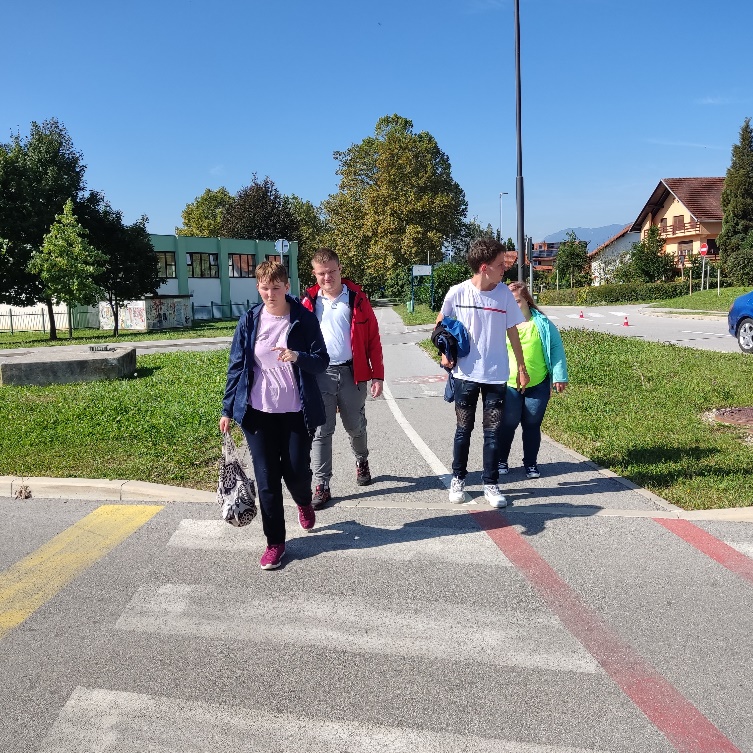 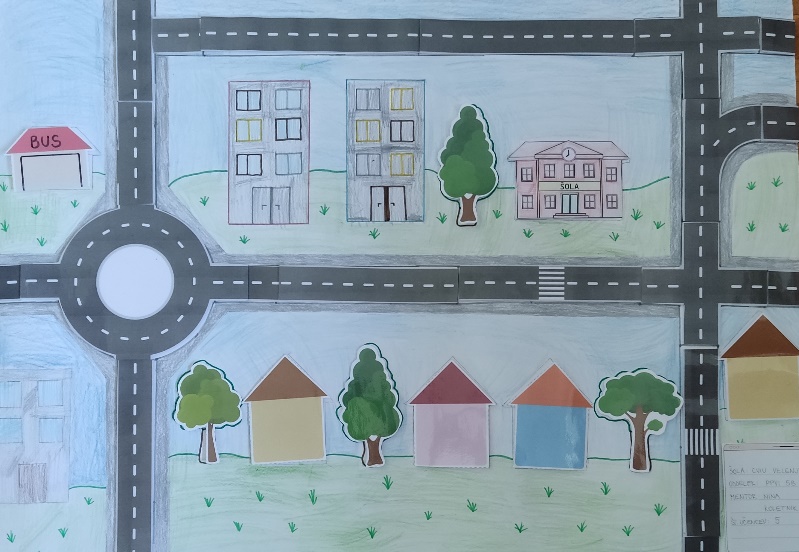 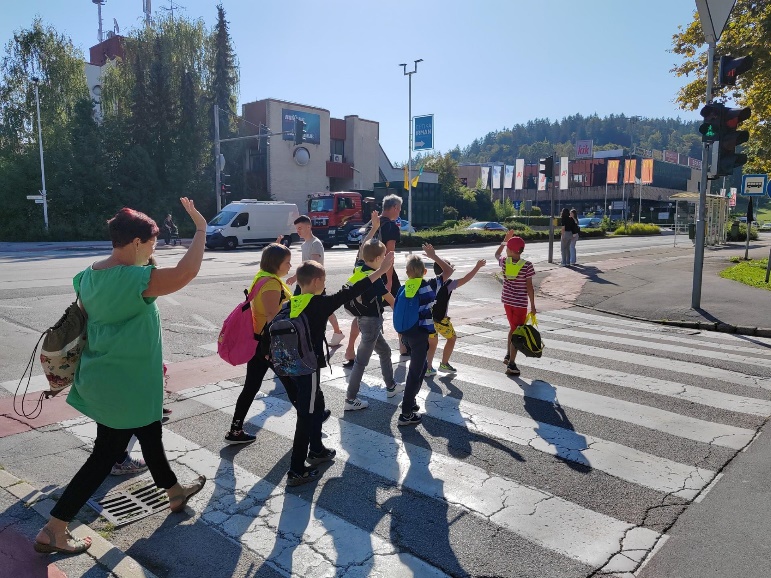 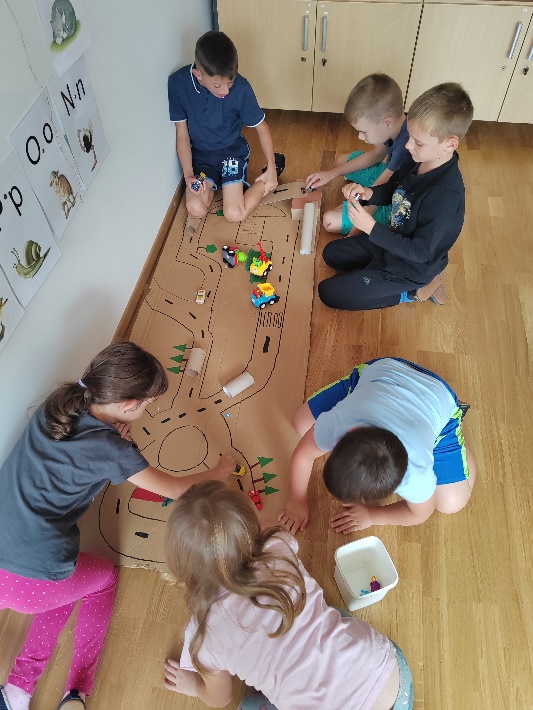 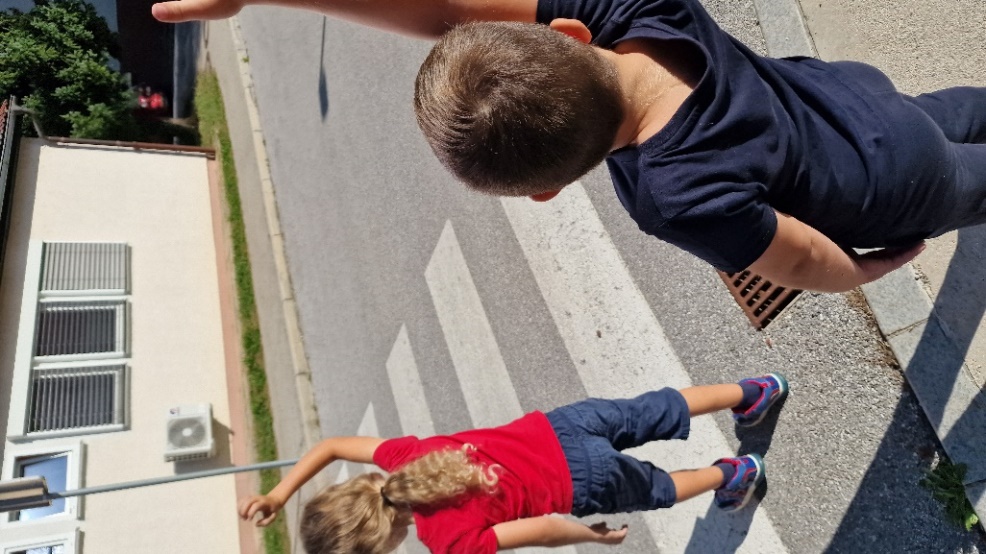 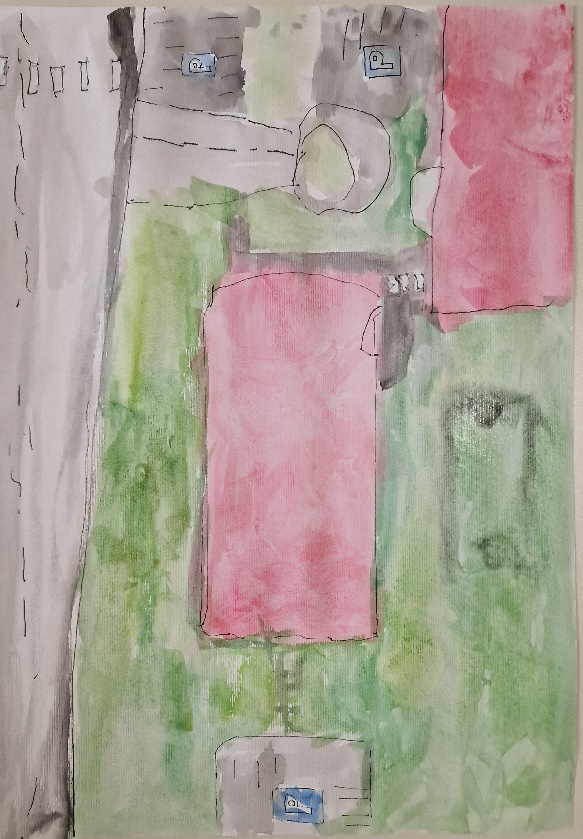 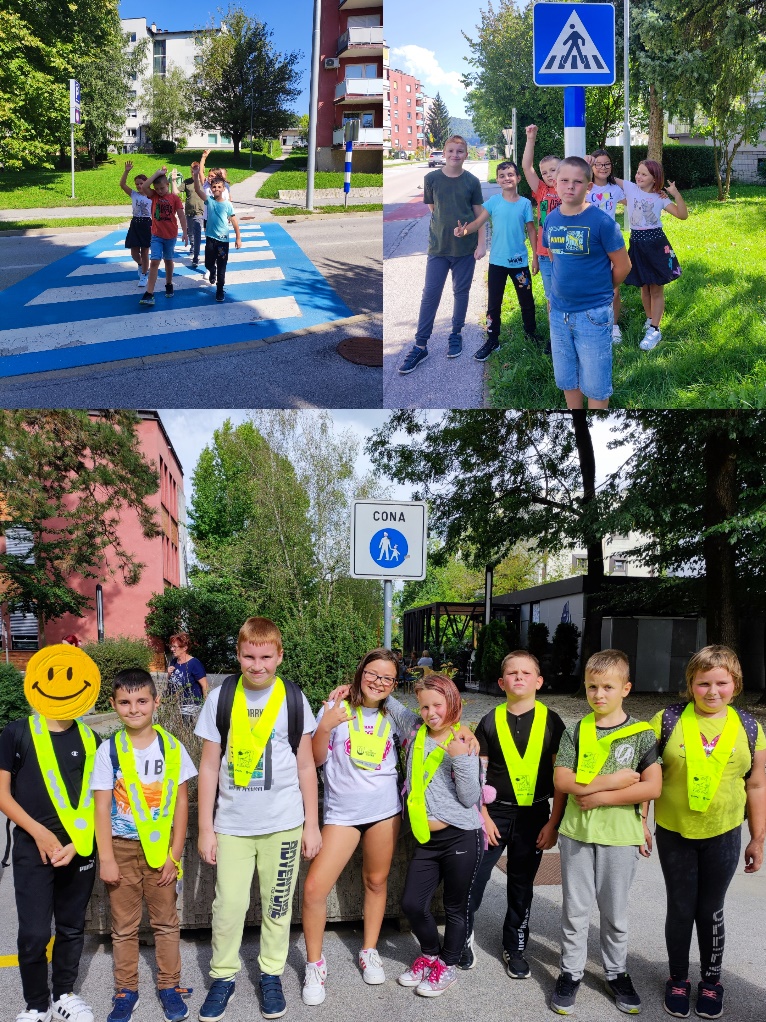 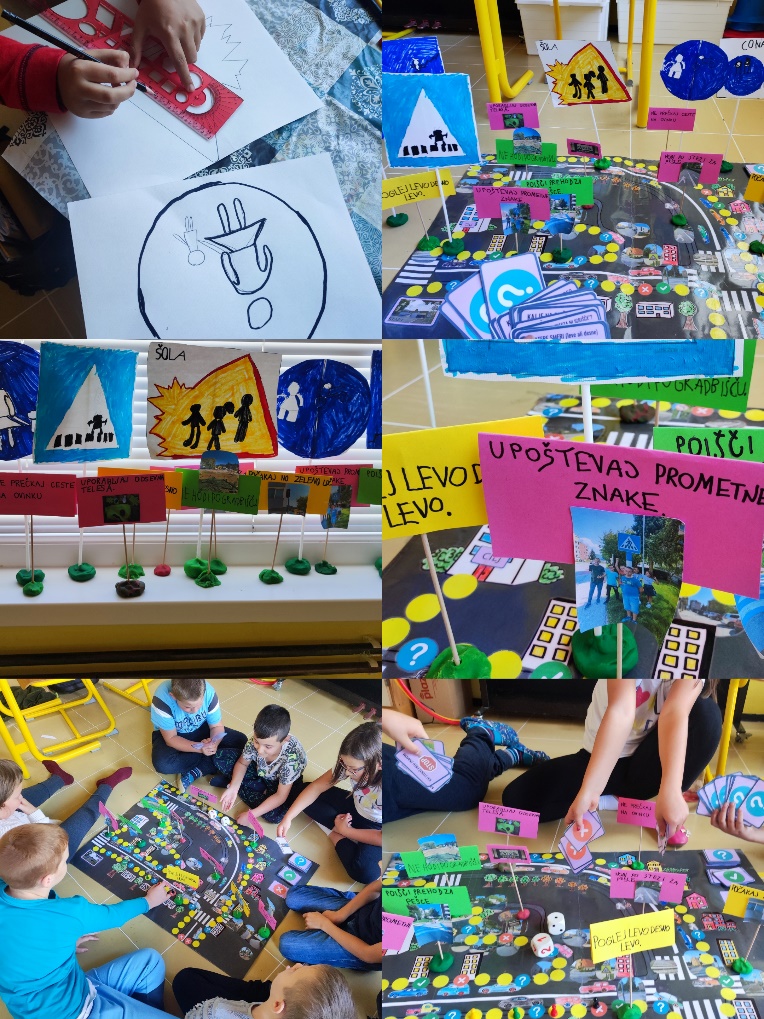 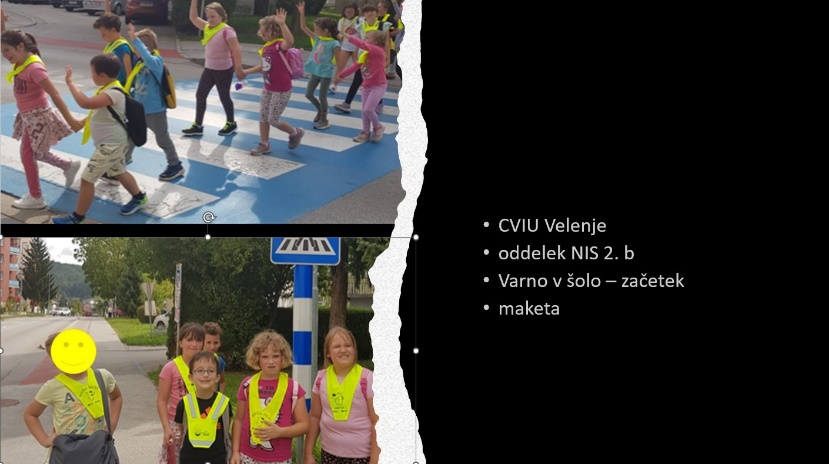 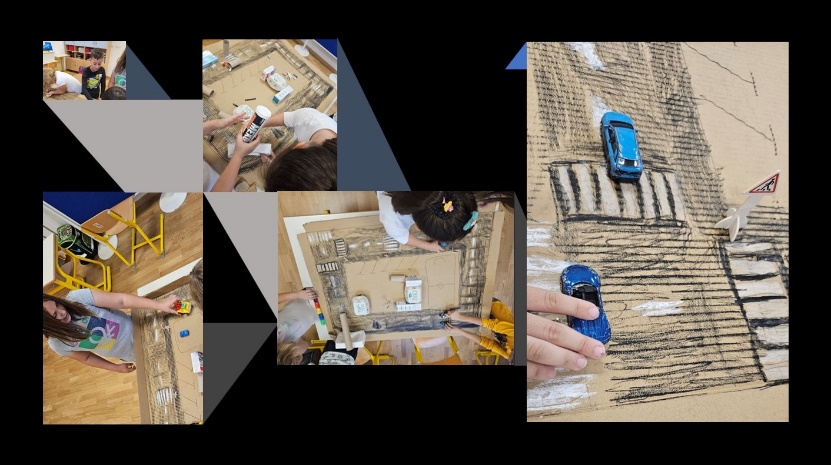 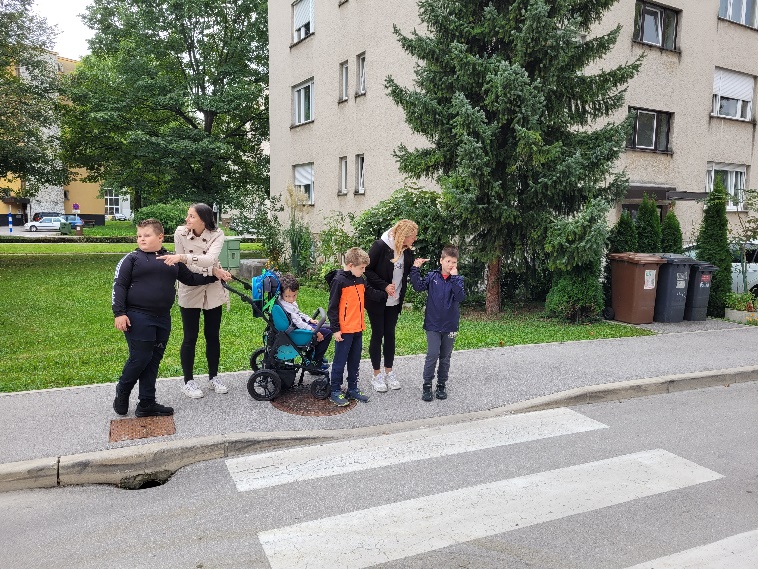 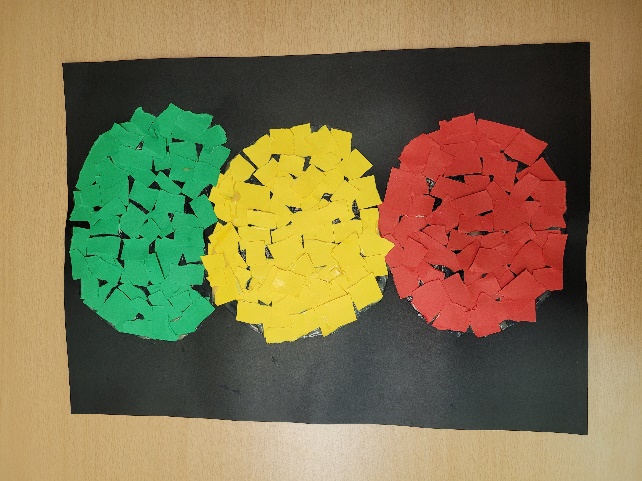 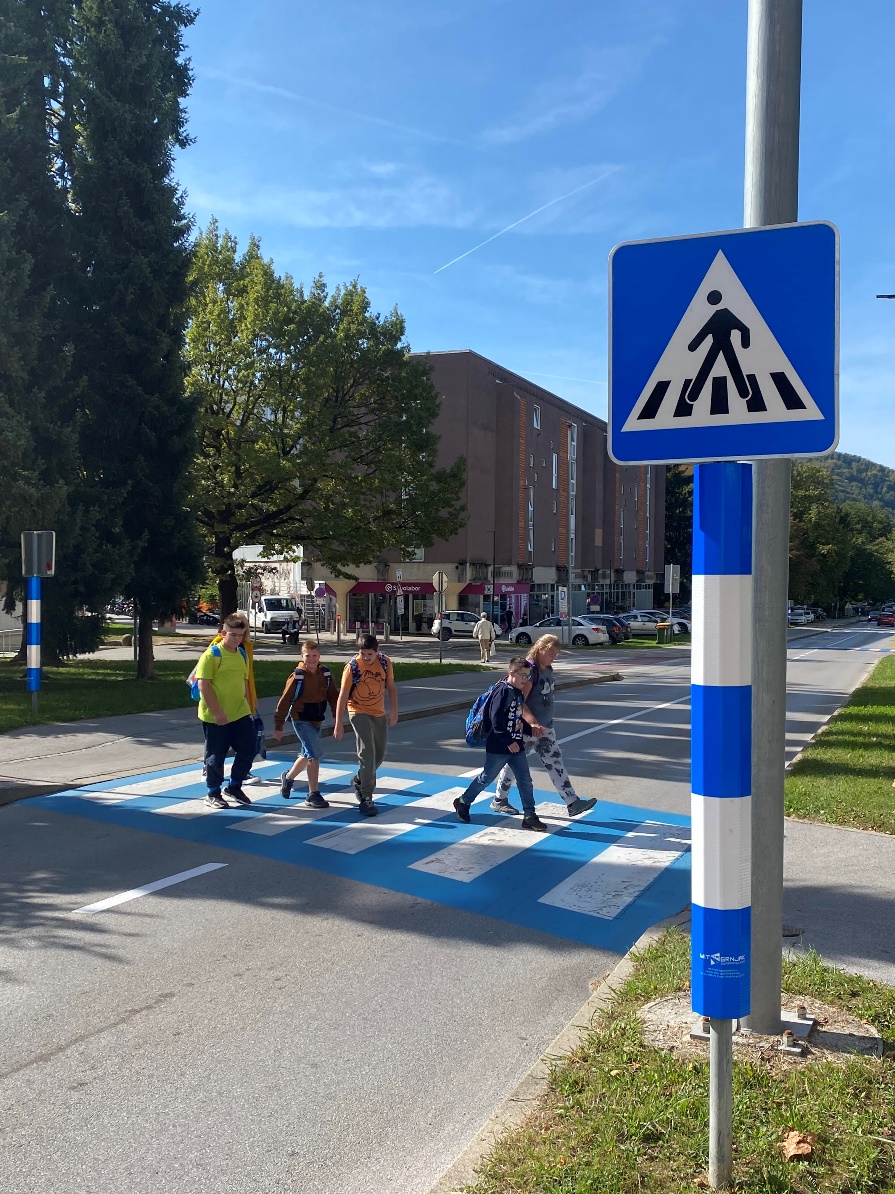 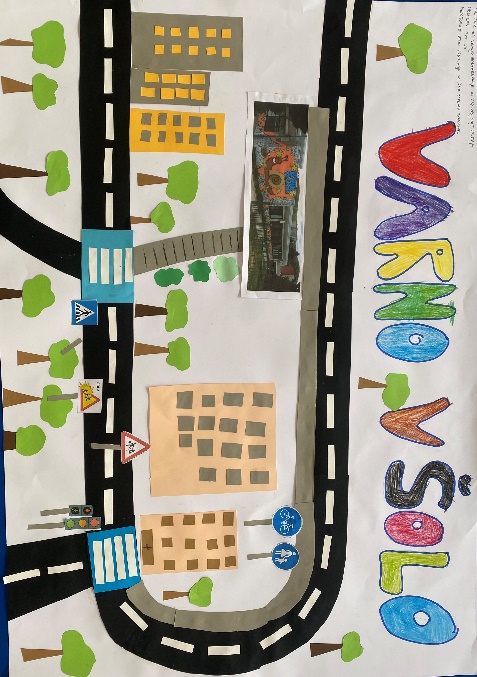 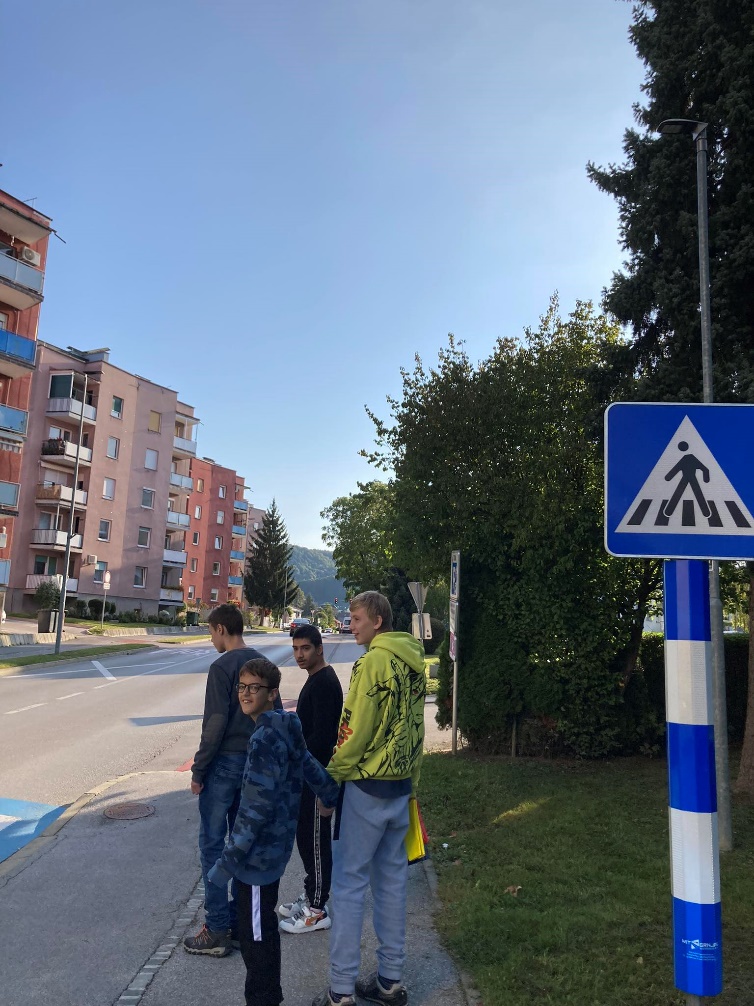 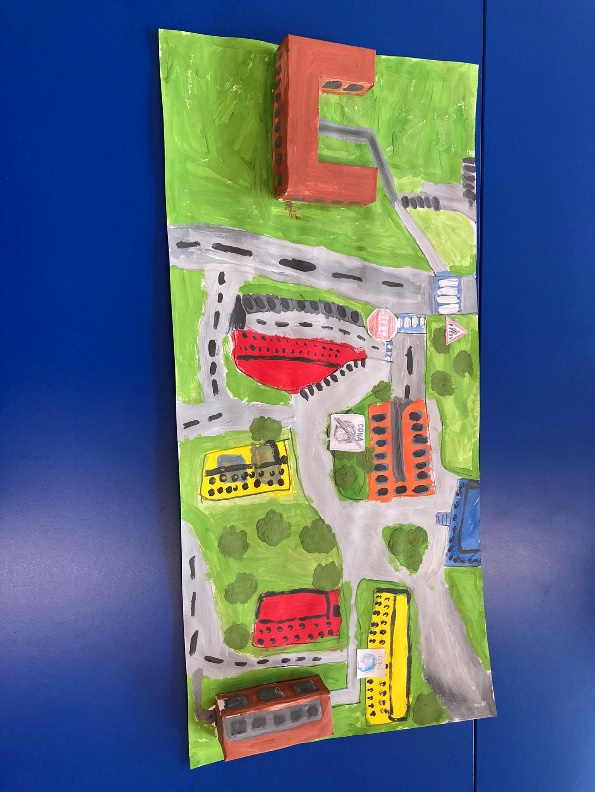 Utrinki – vidnost in varnost pozimi: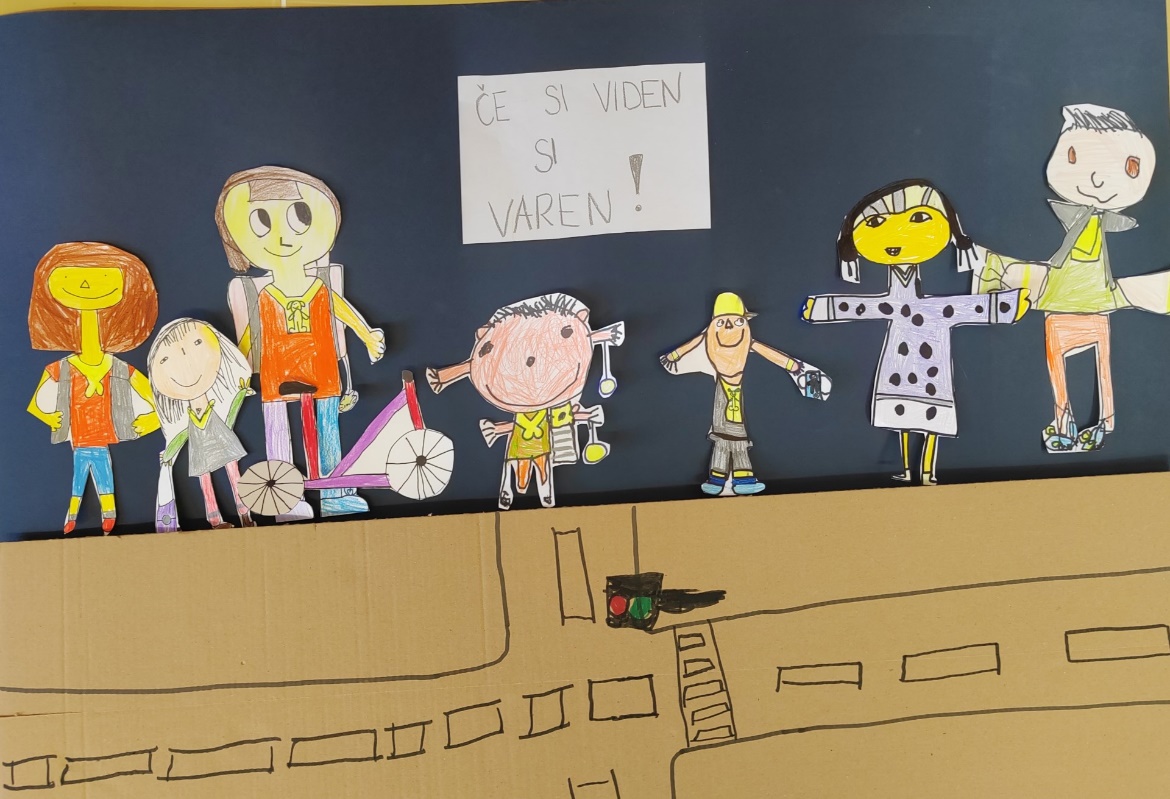 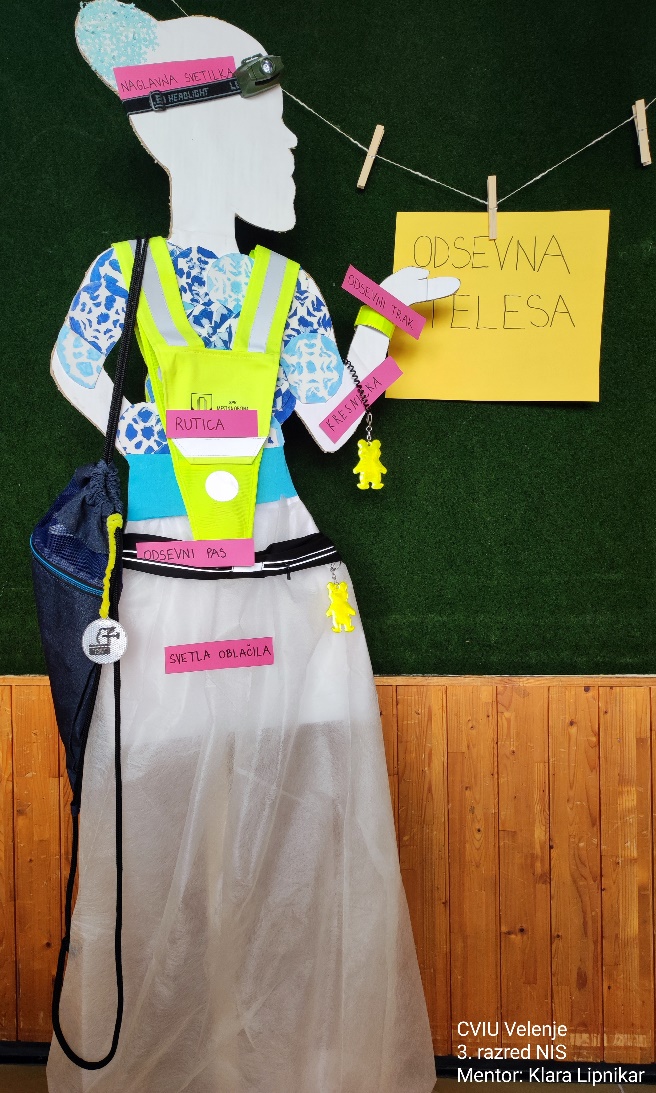 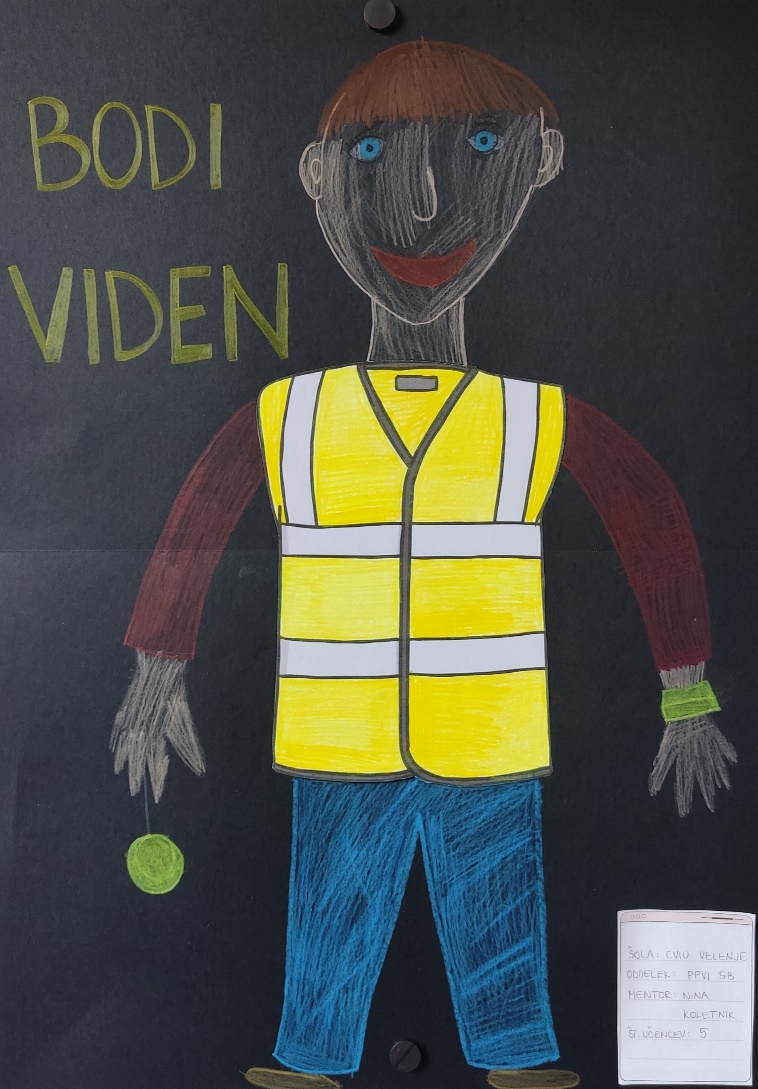 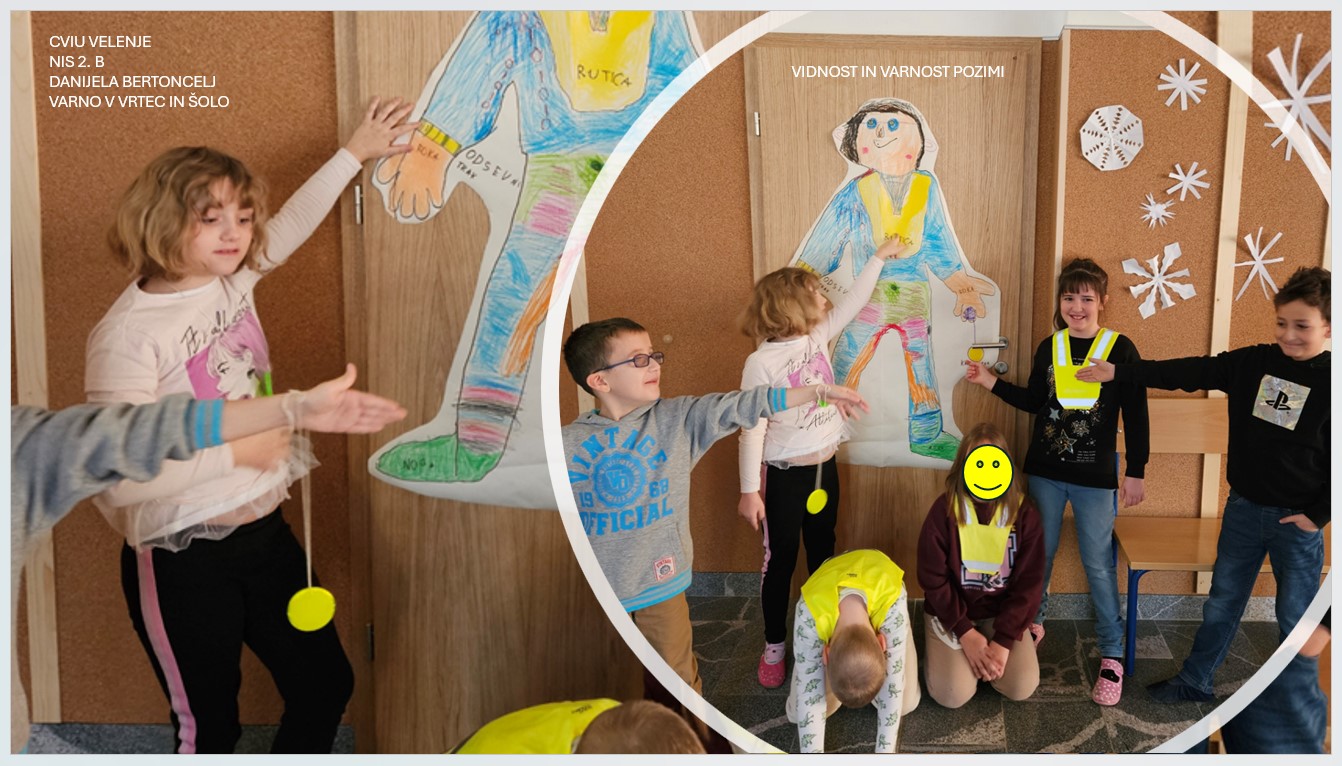 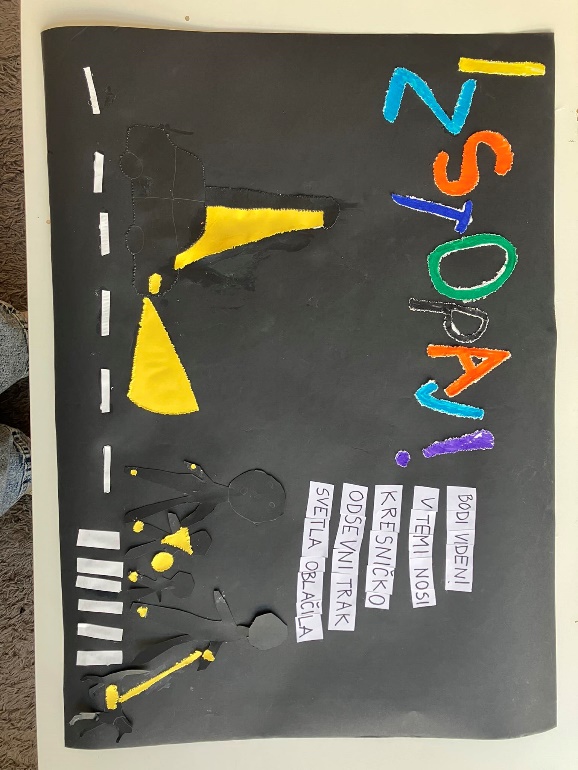 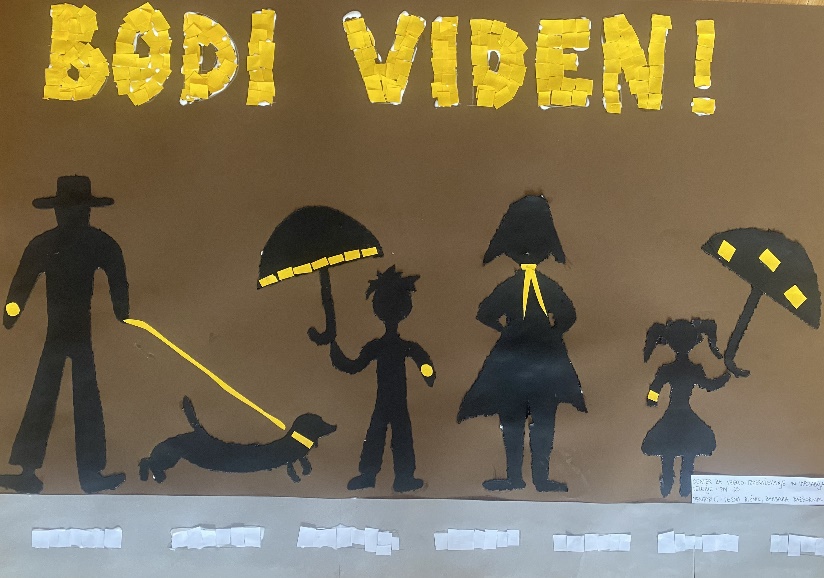 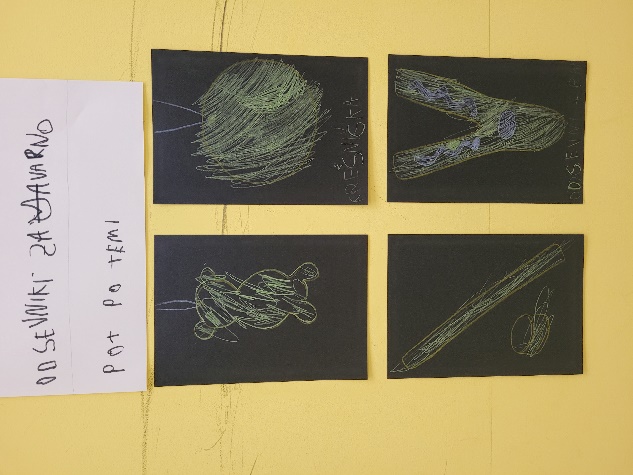 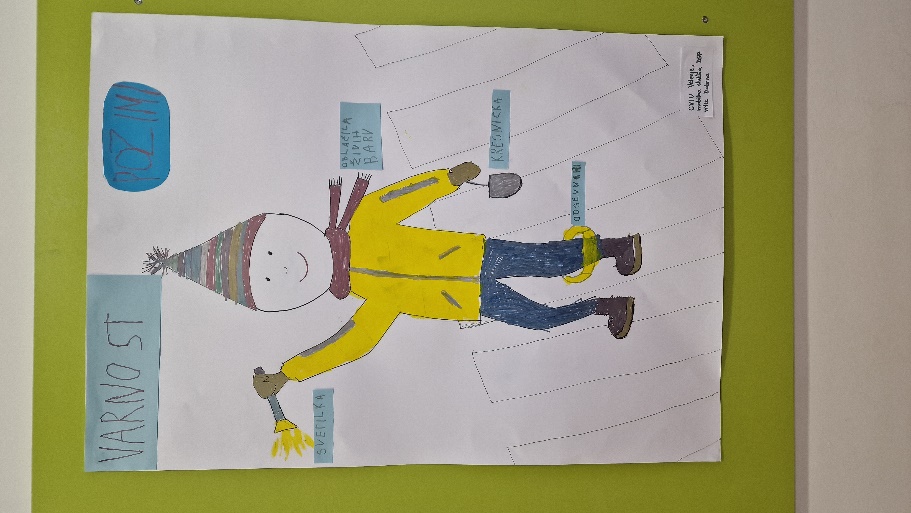 Utrinki – varnost pešcev, kolesarjev in voznikov skirojev: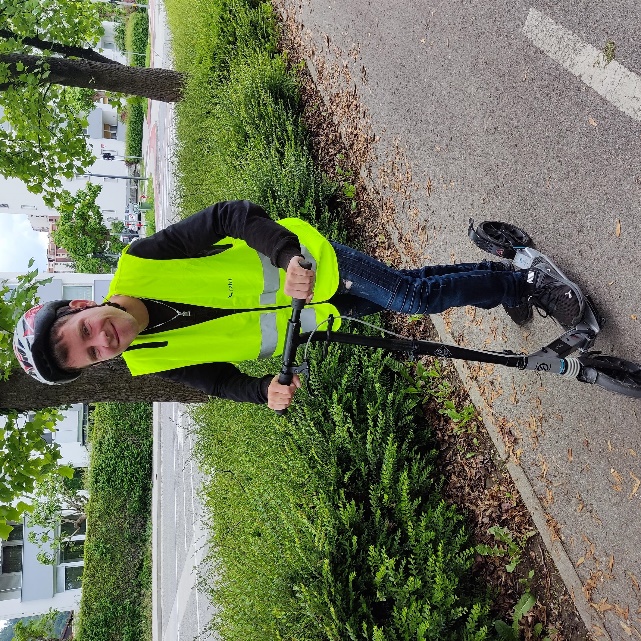 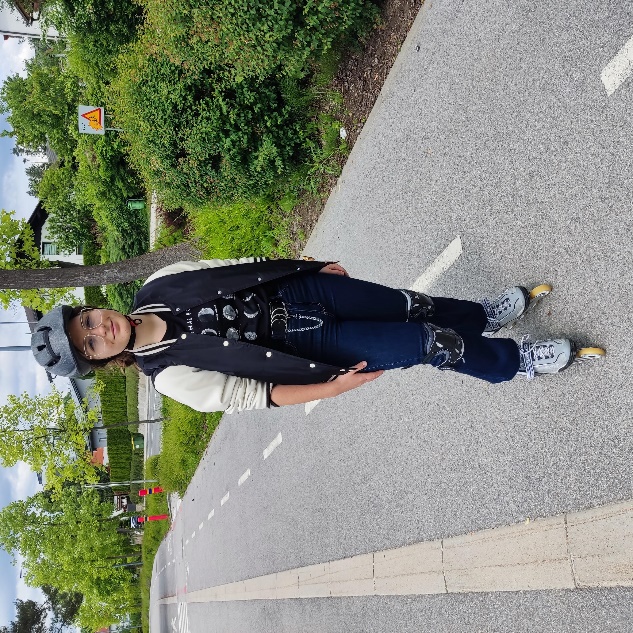 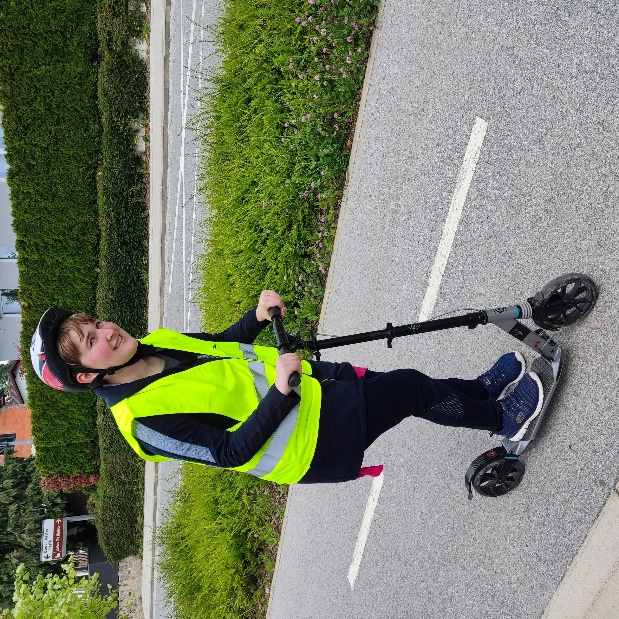 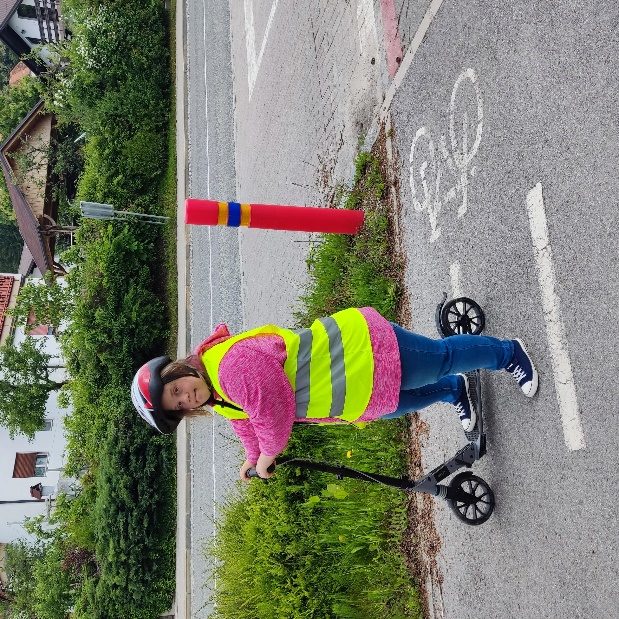 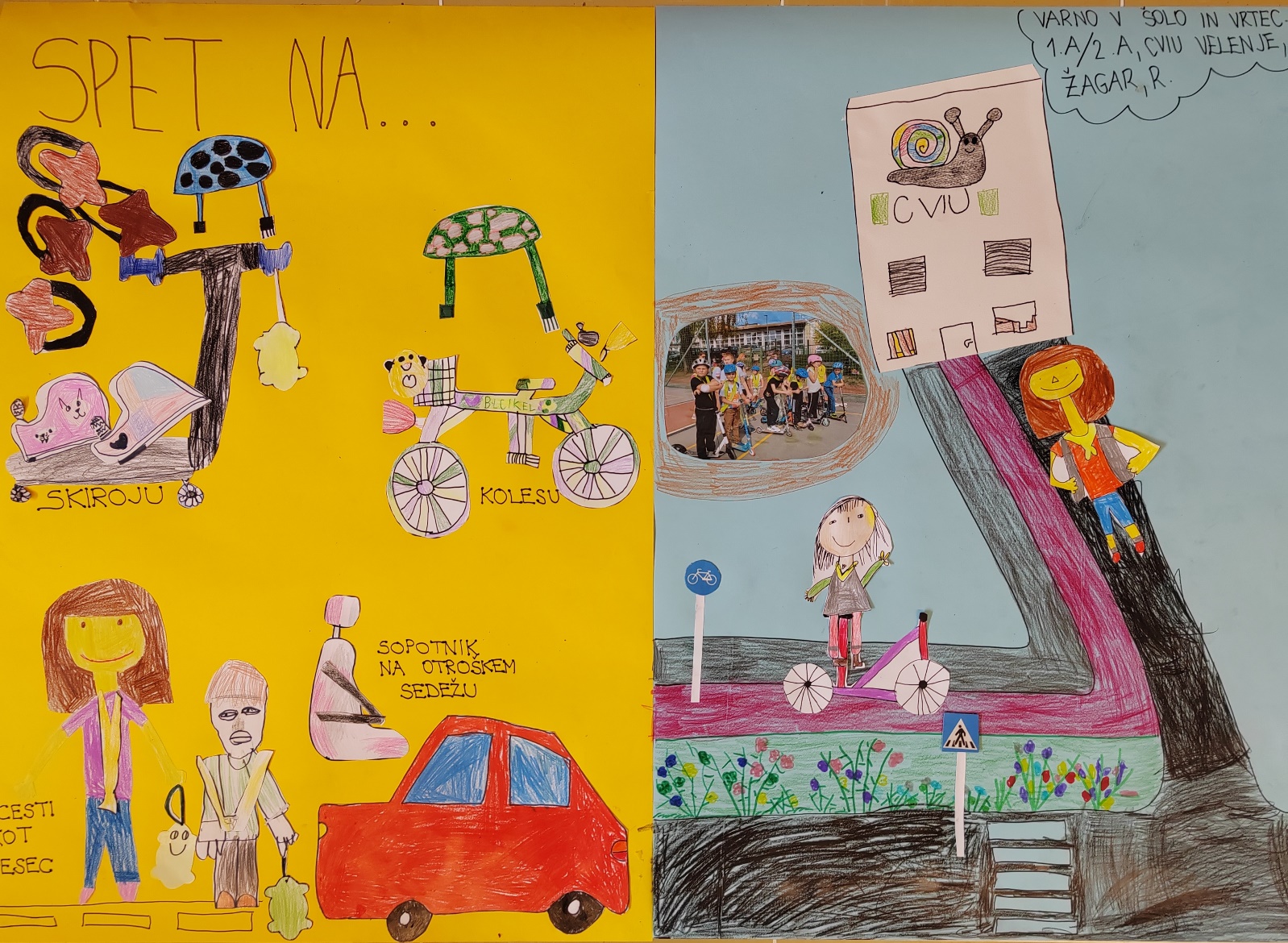 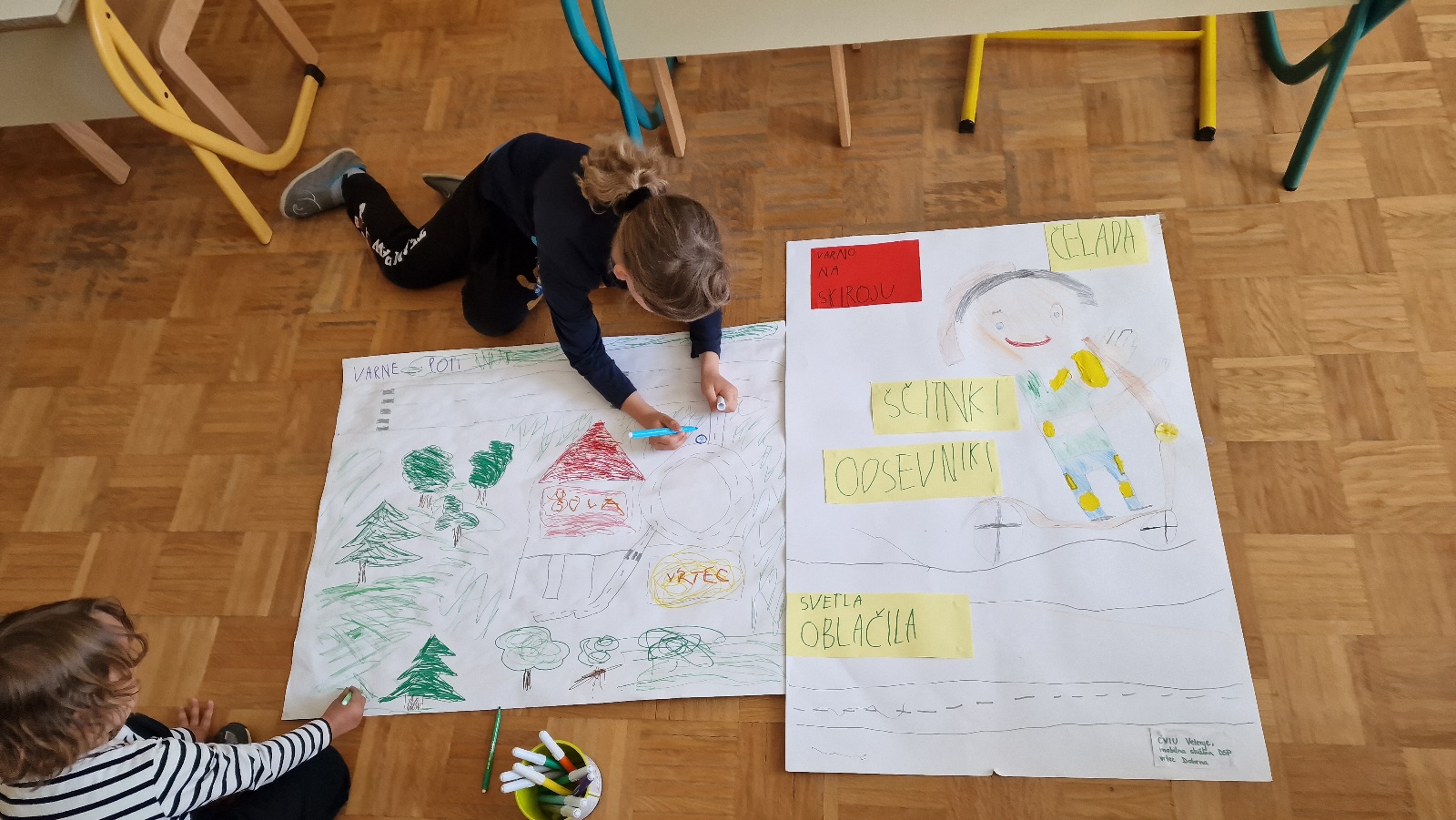 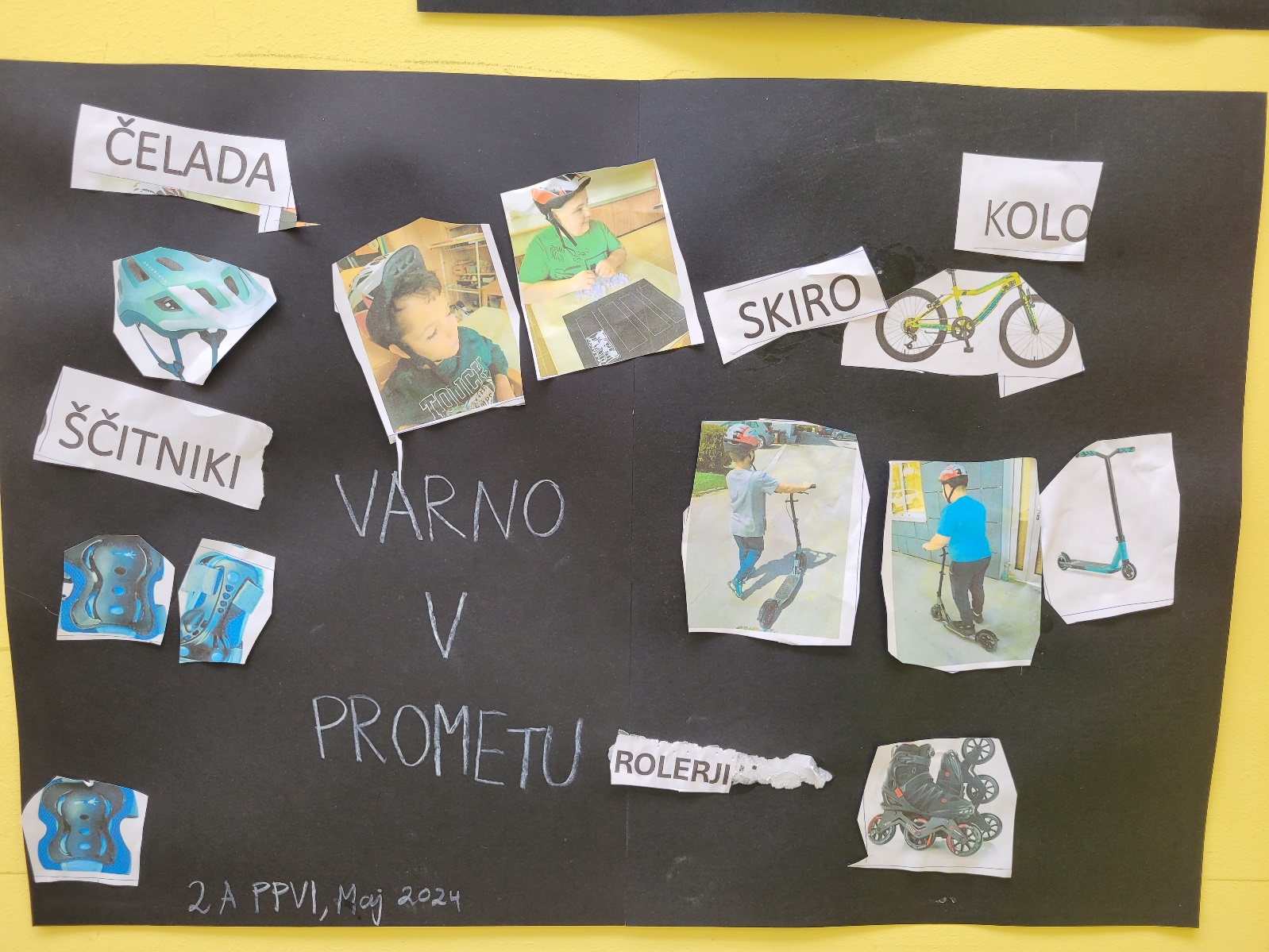 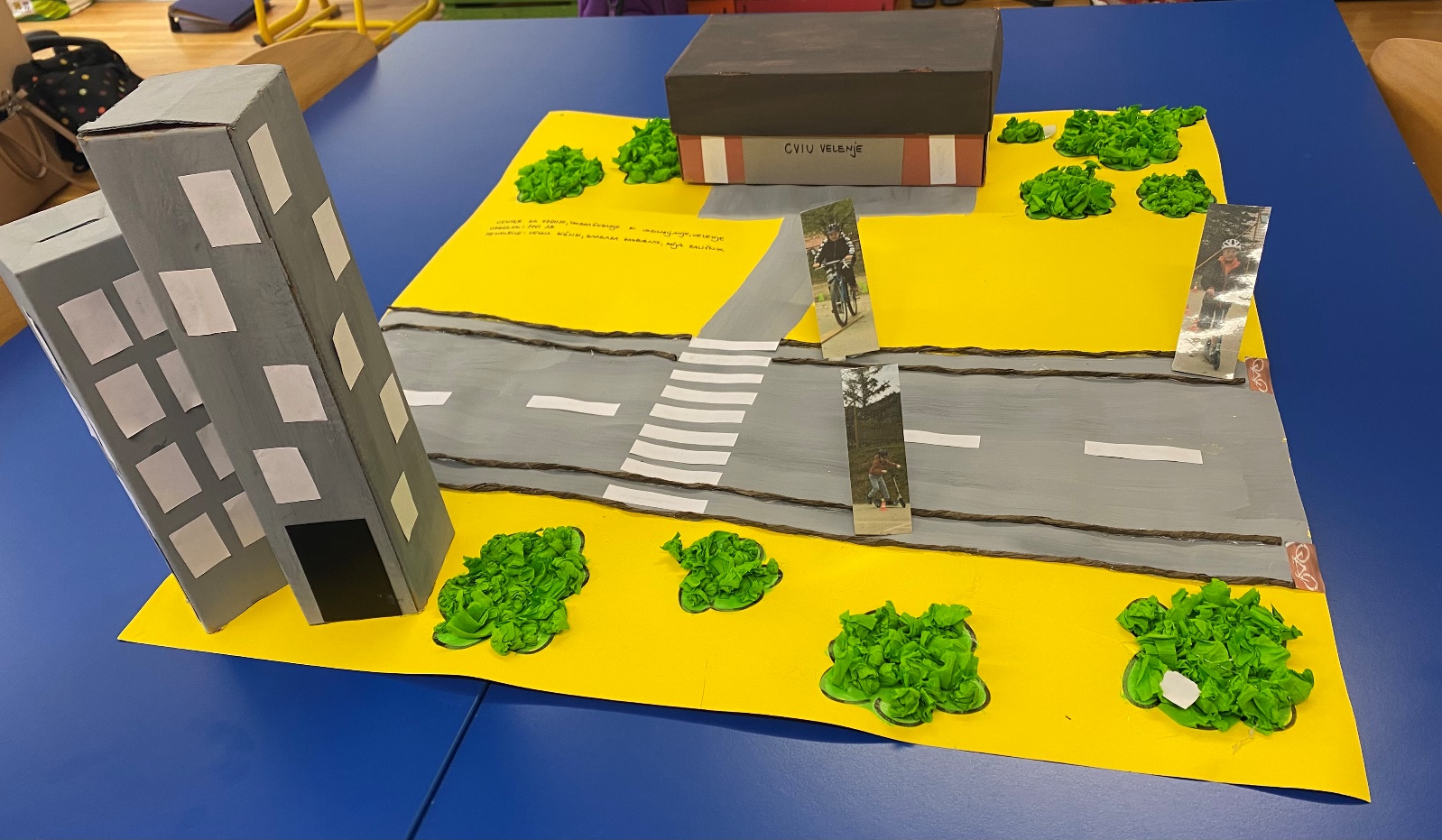 